LA FRASE MINIMA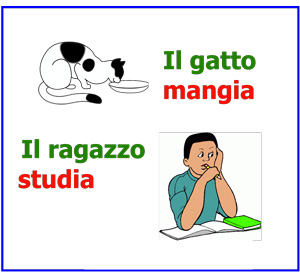 LEGGI LE FRASISONO FRASI MINIMELE FRASI MINIME SONO CORTE ED HANNO SOLO IL SOGGETTO ED IL VERBOGUARDA QUESTI ESEMPI DI FRASI MINIMECOLLEGA IL SOGGETTO AL VERBO ( come nell’esempio)LA NONNA                                                 STUDIAIL CONTADINO                                          MANGIALA PENNA                                                 SCRIVEIL TRENO                                                   LAVAIL GATTO                                                   CURALA BAMBINA                                              ZAPPAIL MEDICO                                                 MIAGOLALO STUDENTE                                          GIOCALA LAVATRICE                                         CORREL’ASCIUGAMANO                                     ASCIUGAORA RISCRIVI LE FRASI MINIME ( come nell’esempio)LA NONNA MANGIARICOMPONI LA FRASE MINIMA ( come nell’esempio)PESCE IL NUOTA = IL PESCE NUOTASTIRA MAMMMA LA =SALDA SALDATORE IL =LA PULISCE BIDELLA =PIOGGIA LA BAGNA =MORDE CANE IL =SAPONE LAVA IL =FIORE IL PROFUMA =SPAZZATURA PUZZA LA =IL RIDE BAMBINO =LEGGI LE FRASI E SCRIVI IL SOGGETTO E IL PREDICATO ( come nell’esempio)OSSERVA QUESTE FOTO E SCRIVI UNA FRASE MINIMA______________________________________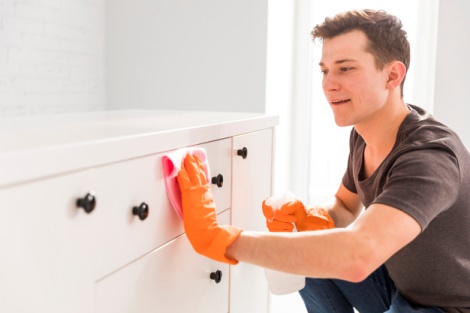 _____________________________________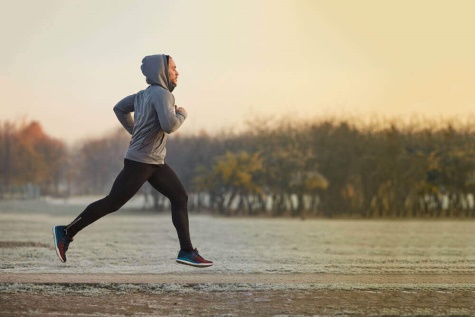 ______________________________________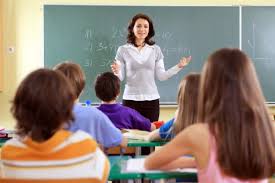 SOGGETTO ( chi fa l’azione.)VERBO ( cosa fa)LA MAMMACUCINAIL BAMBINOGIOCAIL GATTODORMELA MAESTRASPIEGAL’OPERAIOLAVORALA DOTTORESSAVISITAIL MECCANICOAGGIUSTAFRASESOGGETTOPREDICATOMATTEO STUDIA MATTEOSTUDIASLENDE IL SOLEARRIVA L’AUTOBUSIL CANE ABBAIALA PIOGGIA BAGNAIL PAPA’ LAVORALA MAESTRA SPIEGASCRIVE LO STUDENTE L’AUTISTA GUIDA